INDICAÇÃO Nº 4382/2018Indica ao Poder Executivo Municipal a roçagem em torno da UBS desativada localizada na Av. Alonso Keese Dodson, no bairro Jardim das Laranjeiras.Excelentíssimo Senhor Prefeito Municipal, Nos termos do Art. 108 do Regimento Interno desta Casa de Leis, dirijo-me a Vossa Excelência para sugerir que, por intermédio do Setor competente, seja executada a roçagem em torno da UBS desativada, localizada na Av. Alonso Keese Dodson, no bairro Jardim das Laranjeiras, neste município.Justificativa:Esta vereadora foi procurada por munícipes relatando a necessidade de manutenção no entorno da UBS desativada, pois o mato alto faz com que o local sirva para descarte de lixo, e animais mortos, sendo que sua localização é ao lado da  Escola EMEI Clotilde Teixeira Cullen.Plenário “Dr. Tancredo Neves”, em 06 de agosto de 2018.Germina Dottori- Vereadora PV -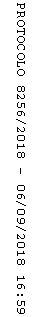 